8 классЗадание на 14.04.2020г.№ПредметТемаИнтернет ресурсПракт. заданиеКонтрольКомментарий1Рус. ЯзОбособление дополненийП.39 стр229-230 упр.404Фото в вк.,эл. почтаСледить за расписанием уроков на первом Ярославском, Яндекс уроки2ОбществознаниеРоль государства в экономике. Налоги и государственный бюджет.Читать материал по налогам, который я пришлю. Выполнить письменно все задания к нему.Письменный ответ на подготовленные учителем вопросы. Ответы на почту3АлгебраЧтение нескольких графиков на чертеже.. с.236-239 – читать; № 737; 738; 740; 741.Фотографируем, присылаем на почтуВыполнить задание в тетрадях. Пишем число, тема, номер, вычисления Почта:anna.frolova3101@yandex.ru4ГеографияЗадание то же, что и на прошлой неделе52 – ой Ин. Яз Нем. Яз:Свободное времяАнл. Яз:Настоящее простое времяНем. Яз:Анл. Яз:Нем. Яз:Р. Т. Стр. 25 раздел «Мой уголок – зеркальные предложения»Анл. Яз:выполнить задание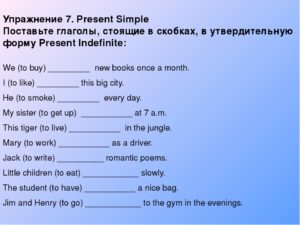 Нем. Яз:Прислать фото или документ Word на почтуАнл. Яз:Прислать мне на почту Нем. Яз:Запишите предложения которые здесь зашифрованы, прочитав предложения, начиная с последнего предложения Ich…Составьте подобное зеркальное предложениеАнл. Яз:6ОБЖЗадание пришлю в вк78